4. týdenUzdravení slepého(Jan 9,5-41)„Blahoslavení chudí v duchu, neboť jejich je nebeské království.“(Mt 5,3)Odkrýváme pravý pokladMalé děti:Poprosím a poděkuji.Školáci:Poděkuji těm,
kdo mi pomáhají. Mládež a dospělí:Budu si vážit obětavosti druhých, poděkuji jim.4. týdenUzdravení slepého(Jan 9,5-41)„Blahoslavení chudí v duchu, neboť jejich je nebeské království.“(Mt 5,3)ODKRÝVÁME pravý pokladMalé děti:Ustoupím, dám si říct.Školáci:Nebudu se smát slabšímu spolužákovi, pomůžu mu. Mládež a dospělí:I na lidech,
kteří jsou mi nesympatičtí, najdu něco dobrého.4. týdenUzdravení slepého(Jan 9,5-41)„Blahoslavení chudí v duchu, neboť jejich je nebeské království.“(Mt 5,3)ODKRÝVÁME pravý pokladMalé děti:Obejmu někoho,
koho mám rád.Školáci:Navštívím babičku, dědečka,
tetu, strýčka, …Mládež a dospělí:Strávím čas
se svými blízkými.4. týdenUzdravení slepého(Jan 9,5-41)„Blahoslavení chudí v duchu, neboť jejich je nebeské království.“(Mt 5,3)ODKRÝVÁME pravý pokladMalé děti:Zamávám někomu
na pozdrav.Školáci:S úsměvem pozdravím. Mládež a dospělí:Usměju se na ty,
které potkám,
a pozdravím je.4. týdenUzdravení slepého(Jan 9,5-41)„Blahoslavení chudí v duchu, neboť jejich je nebeské království.“(Mt 5,3)ODKRÝVÁME pravý pokladMalé děti:Při hře se nebudu hádat.Školáci:Místo dívání se na film
udělám něco pro ostatní.Mládež a dospělí:Čas, kdy bych se bavil
u internetu a televize,
využiji pro druhé.4. týdenUzdravení slepého(Jan 9,5-41)„Blahoslavení chudí v duchu, neboť jejich je nebeské království.“(Mt 5,3)ODKRÝVÁME pravý pokladMalé děti:Pomodlím se za někoho,
kdo má trápení.Školáci:Svěřím Bohu, co mě trápí.Mládež a dospělí:Svěřím Bohu svoje starosti, budu spoléhat na to,
že mě vede.4. týdenUzdravení slepého(Jan 9,5-41)„Blahoslavení chudí v duchu, neboť jejich je nebeské království.“(Mt 5,3)ODKRÝVÁME pravý pokladMalé děti:Udělám, co po mně
dospělý chce.Školáci:Když mi někdo radí,
vyslechnu ho. Mládež a dospělí:Zamyslím se nad něčí kritikou, hned ji neodmítnu.4. týdenUzdravení slepého(Jan 9,5-41)„Blahoslavení chudí v duchu, neboť jejich je nebeské království.“(Mt 5,3)ODKRÝVÁME pravý pokladMalé děti:Někomu pomůžu
nebo se rozdělím.Školáci:Budu pozorně naslouchat slovům Písma při mši svaté.Mládež a dospělí:Nebudu stále připomínat
svoje zásluhy.4. týdenUzdravení slepého(Jan 9,5-41)„Blahoslavení chudí v duchu, neboť jejich je nebeské království.“(Mt 5,3)odkrýváme pravý pokladMalé děti:Smířím se s tím,
že někdy prohraji.Školáci:Popřeju úspěch svým spolužákům, unesu prohru. Mládež a dospělí:Upřednostním dobré vztahy před perfektními výkony.4. týdenUzdravení slepého(Jan 9,5-41)„Blahoslavení chudí v duchu, neboť jejich je nebeské království.“(Mt 5,3)odkrýváme pravý pokladMalé děti:Budu si s druhými hezky hrát.Školáci:Nebudu žalovat
a stěžovat si na druhé.Mládež a dospělí:Když je potřeba, zastanu se křesťanských hodnot nehledě na mínění veřejnosti.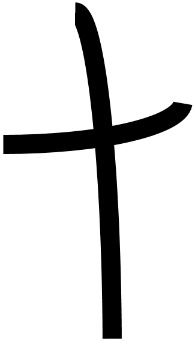 